PETAK,18.2.2022. TEHNIČKA KULTURA- SVI UČENICIZADATAK: ŠARENIM BOJAMA PRECIZNO OBOJI KARNEVALSKI MOTIV .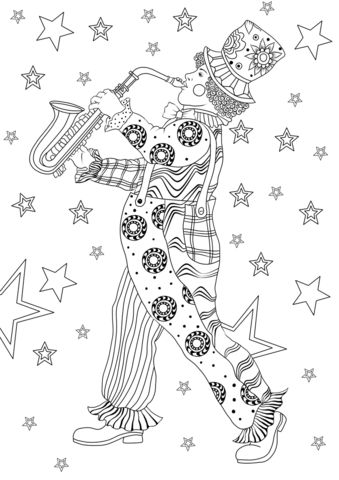 